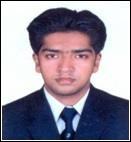 ISHAKIshak.365585@2freemail.comProfessional Profile6 years of Gulf Experience as a Mechanical Engineer with knowledge in Project Management, Site Inspection and Commissioning Project Handled:  1. British Petroleum Operation Base, Khazzan, Oman.Blue water Residential Project, Dubai, UAE. MTB Project (Abu Dhabi International Airport Expansion Project) Cleveland Clinic Hospital Abu Dhabi ALEMCO ZAWAWI, OMANMechanical Engineer (Plumbing and Firefighting)	March 2016 – Feb2017WORK RESPONSIBILITY:Preparing Material Submittals for all the plumbing and drainage related works. In charge for all the Plumbing, Drainage and Firefighting system. In charge of external potable water supply, drainage system Installation potable pump and irrigation pump related piping system Installation of sewage pump and piping system Installation of GRP tank and related piping system Installation of fire pump room and related piping Installation of external fire hydrant and fire water system Liaising with the consultants for all the queries. Response to the information requested by the Mechanical Consultants. •	Coordinating with design co-ordinates and ensure for the required quality is obtained without any extra cost.Checking all the shop drawings before submission Inspecting incoming materials upon arrival at stores as per approved material submittals before delivering to site and to ensure materials are stored as per proper storage procedures. Raising Inspections as per Project ITP. Ensuring the instruments used for testing are calibrated and checking the safety procedures during work. Ensuring the fire hose cabinets are as per specification and client requirements. Ensuring the firefighting pump installation as per approved material submittal and civil defense requirements Make sure firefighting sprinkler installation as per specification and civil defense requirements Ensuring compliance with QA standards and procedures including keeping of inspection records. Preparing monthly work progress report and forward to QS Manager for billing. AL SHAFAR GENERAL CONTRATING DUBAI, UAE.WORK RESPONSIBILITY:Review of shop drawings, Material submittal and assist the senior plumbing engineer. Response to the information requested by the Mechanical Consultants. •	Coordinating with design engineers and ensure for the required quality is obtained without any extra cost.Inspecting incoming materials upon arrival at stores as per approved material submittals before delivering to site and to ensure materials are stored as per proper storage procedures. Ensuring the instruments used for testing are calibrated and checking the safety procedures during work. Ensuring compliance with QA standards and procedures including keeping of inspection records. Preparing monthly work progress report and forward to QS Manager for billing. Co-ordinating with all the trades for any issues and clearing them Conducting regular meetings with the trade in chargers and help them out in achieving target Co-ordinating with all the trades for any issues and clearing Checking all the shop drawings before submission Inspecting incoming materials upon arrival at stores as per approved material submittals before delivering to site and to ensure materials are stored as per proper storage procedures. Raising Inspections as per Project ITP. Coordinate with suppliers regarding material purchase. •	Coordinating with design co-ordinaters and ensure for the required quality is obtained without any extra costPrepare and submit samples & technical specifications of mechanical & electrical materials and equipment’s for approval. Monitor the correction of all snag/punch lists and corrective actions of non-conformances to standard requirement. BK GULF LLC, Abu DhabiWORK RESPONSIBILITY:Coordinate with Client, Consultant, Sub-Contractors for site Issues, progress meetings. Involved in review of Shop drawings, As Built drawings, Method statements, Material submittals, Inspection Test plans and Technical Queries. Monitoring stored materials are in compliance with proper storage procedures and in line with material submittals and project specifications. Coordinating all process and functions with other engineers, designers, planners, QS etc.. Ensuring compliance with QA standards and procedures including keeping of inspection records. Preparing monthly work progress report and forward to QS Manager for billing. Monitoring progress of work according to approved construction schedule. Attend the snag list and raise inspections for rectification of works to close the snags. Coordinating with the commissioning team to do the commissioning. Witnessing the welding joints for third party inspection. Preparation of RFI, Variation orders, Handover documents. Ensure the chilled water piping and pumps installation as per approved material submittal and design drawing Coordinate with drafting team for as-built drawing submissions and approval. Looking into Health and Safety Environment in the sites. Carry out First Aid whenever necessary. Successfully Hand Over the project to the client. Responsible for coordinating , monitoring , providing guidance and direction to subordinates Supervision, quality check, inspection along with consultant of various works and maintaining ISO formats. ETA MNE DIVISIONWORK RESPONSIBILITY:Preparing Material Submittals for all the plumbing and drainage related works. In charge for all the Plumbing, Drainage and Firefighting system. In charge of external potable water supply, drainage system Installation potable pump and irrigation pump related piping system Installation of sewage pump and piping system Installation of GRP tank and related piping system Installation of fire pump room and related piping Installation of external fire hydrant and fire water system Liaising with the consultants for all the queries. Response to the information requested by the Mechanical Consultants. Delivering to site and to ensure materials are stored as per proper storage procedures. Ensuring the instruments used for testing are calibrated and checking the safety procedures during work. Ensuring compliance with QA standards and procedures including keeping of inspection records. Preparing monthly work progress report and forward to QS Manager for billing. Co-ordinating with all the trades for any issues and clearing them Conducting regular meetings with the trade in chargers and help them out in achieving target Co-ordinating with all the trades for any issues and clearing Checking all the shop drawings before submission Inspecting incoming materials upon arrival at stores as per approved material submittals before delivering to site and to ensure materials are stored as per proper storage procedures. Raising Inspections as per Project ITP. Coordinate with suppliers regarding material purchase. •	Coordinating with design co-ordinaters and ensure for the required quality is obtained without any extra costCo – ordination of all services of mechanical and electrical for installation and provide solution of clashing issues with respect of specification and standards Ensure completion for testing and commissioning of all installed materials & equipment’s. Interact with the project team in Quality requirements and Site Progress. Looking into Health and Safety Environment in the sites. Carry out First Aid whenever necessary. Coordinate with Client, Consultant, Sub-Contractors for site Issues, progress meetings. Involved in review of Shop drawings, As Built drawings, Method statements, Material submittals, Inspection Test plans and Technical Queries. Monitoring stored materials are in compliance with proper storage procedures and in line with material submittals and project specifications. Coordinating all process and functions with other engineers, designers, planners, QS etc.. Ensuring compliance with QA standards and procedures including keeping of inspection records. Preparing monthly work progress report and forward to QS Manager for billing. Monitoring progress of work according to approved construction schedule. Attend the snag list and raise inspections for rectification of works to close the snags. Coordinating with the commissioning team to do the commissioning. Witnessing the welding joints for third party inspection. Preparation of RFI, Variation orders, Handover documents. Ensure the chilled water piping and pumps installation as per approved material submittal and design drawing Successfully Hand Over the project to the client. Educational Qualification:Bachelor of Engineering (Mechanical Engineering) -80 % -India. CSWIP 3.2.1 Welding Inspector ASNT Level 2 for RT,UT,MT and PT Proficient in Computer Knowledge, MS Office Post specialization for oil field engineering and Quality control References available on requestYours truly,(ISHAK.KP)DUBAI, UAE.Project:Owner:British PetroleumDeveloper:ATKINSMechanical Engineer(Plumbing)Mechanical Engineer(Plumbing)July 2015-March 2016Project: BLUE WATER RESIDENTAL PROJECT, DUBAI, UAE.Project: BLUE WATER RESIDENTAL PROJECT, DUBAI, UAE.Project: BLUE WATER RESIDENTAL PROJECT, DUBAI, UAE.Owner:MERRAZDeveloper:CKRProject Management:JACOBSMEP Consultant:CKRMain Contractor:AL SHAFAR GENERAL CONTRACTINGMEP Contractor:AL SHAFAR UNITIED.Mechanical EngineerDec 2013 –June 2015Project:MIDFIELD TERMINAL, ABUDHABI INTERNATIONAL A I R P O R TOwner:ADACDeveloper:ARUPMEP Consultant:AECOMMain Contractor:TCA JV (TAV CONS, CCC AND  ARABTEC)MEP Contractor:PCEJV (Total MEP Project Cost AED 1.05 Billion)Mechanical Site EngineerSept 2011 –Nov 2013Project:CLEVELAND CLINIC ABU DHABI (Hospital)CLEVELAND CLINIC ABU DHABI (Hospital)Owner:MUBADALADeveloper:ALDARProject Management:JacobsMEP Consultant:AEDAS and AECOMMain Contractor:Six Construct and Samsung  C&TMEP Contractor:ETA MNE Division (Total MEP Project Cost AED 1.8   Billion)Personal DossierDate of Birth:03rd  Sept 1990Religion:MuslimGender:MaleMarital Status:MarriedNationality:IndianLanguages Known:English, Hindi, Malayalam, Arabic and Tamil.Driving License:Under ProcessAvailability:Immediate Join